اطلاعیه مهم پذیرش بدون آزمون دکتری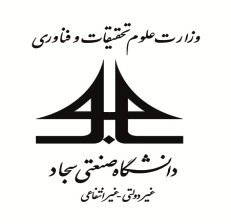 دانشگاه صنعتی سجاد در اجراي آئين نامه "پذیرش بدون آزمون استعدادهای درخشان در دوره تحصیلی دکتری" موضوع آئین نامه وزارت علوم، تحقيقات و فناوري از بين فارغ التحصيلان و دانشجويان واجد شرايط جهت ادامه تحصيل در مقطع دکتری بدون آزمون برای سال تحصیلی 99-98 دانشجو مي‏پذيرد.شرایط متقاضیان پذیرش در دوره دکتری بیش از دوسال از تاریخ دانش آموختگی متقاضی نگذشته باشد. کسب حداقل 60 امتیاز از فعالیتهای آموزشی، پژوهشی و مصاحبه مطابق جدول ارزشیابی پیوست3- داشتن میانگین کل 16 در دوره کارشناسی و میانگین 17 (بدون احتساب نمره پایان نامه) در دوره کارشناسی ارشد 4- کسب حداقل نمره 50 از آزمون زبان (MCHE  یا معادل آن در سایر آزمونها) قبل از آزمون جامع دکتری (مطابق با آیین نامه دوره دکتری مصوب وزارت)رشته ي داير در دانشگاه صنعتی سجاد:زمان ارائه درخواست متقاضیان حداکثر تا 30/5/98 مدارک:  1-مستندات پژوهشی و آموزشی و فرهنگی2-کپی مدارک کارشناسی و کارشناسی ارشد3-ریزنمرات دوره کارشناسی و کارشناسی ارشد4-تصویر کارت ملی و شناسنامه                                                                                                                                                                                               دانشگاه صنعتی سجاد                                                                                                                                                                                                                                       30/4/98ارسال مدارک به آدرس مشهد-بلوار جلال آل احمد-جلال آل احمد 64-دانشگاه صنعتی سجاد-دفتر معاونت آموزشیجدول 1- نحوه محاسبه امتیازات پژوهشی (حداکثر 40 امتیاز)جدول 2- نحوه محاسبه امتیازات آموزشی (حداکثر 30 امتیاز)جدول 3- همترازی نمرات آزمون های ملی و بین المللی زبان انگلیسیمقطع دکتریمهندسي برق –   الکترونیکمهندسي برق –   مخابرات(سیستم)ردیفنوع فعالیتحداقل امتیازحداکثر امتیازنحوه ارزیابیامتیاز مکتسبه11-1- مقالات علمی- پژوهشی(داخلی و خارجی) مرتبط با رشته تحصیلی1-2- گواهی ثبت اختراع مورد تایید سازمان پژوهش های علمی و صنعتی ایران1-3–  برگزیدگی در جشنواره های علمی معتبر7 امتیاز22 امتیاز- هر مقاله تا 7 امتیاز آئین نامه ارتقاء- گواهی ثبت اختراع بین المللی تا 7 و داخلی تا 5 با نظر کمیته مصاحبه کننده- برگزیدگی داخلی تا 3 و خارجی تا 7 امتیاز با نظر کمیته مصاحبه کننده2مقالات علمی-ترویجی مرتبط با رشته تحصیلی -6 امتیازهر مقاله تا 2 امتیاز مطابق آئین نامه ارتقاء3مقالات چاپ شده در کنفرانس های معتبر (داخلی یا خارجی)-4 امتیازخارجی تا 2 و داخلی 1 امتیاز با نظر کمیته مصاحبه کننده4تالیف یا ترجمه کتاب مرتبط با رشته تحصیلی-4 امتیازبا نظر کمیته مصاحبه کننده5کیفیت پایان نامه کارشناسی ارشد-4 امتیازعالی تا 4 و بسیار خوب تا 2 امتیازجمع740 امتیازردیفنوع فعالیتحداکثر امتیازنحوه ارزیابی (طبق نظر کمیته مصاحبه کننده)امتیاز مکتسبه6معدل و کیفیت دانشگاه محل تحصیل دوره کارشناسیتا 6 امتیاز-7معدل وکیفیت دانشگاه محل تحصیل دوره کارشناسی ارشد ناپیوستهتا 5 امتیاز8طول مدت تحصیل در دوره کارشناسی3 امتیاز9طول مدت تحصیل در دوره کارشناسی ارشد ناپیوسته3 امتیاز10برگزیدگان المپیادهای علمی دانشجویی5 امتیازرتبه 1 تا 3 : 5 امتیاز    رتبه 4 تا 6 : 4 امتیاز رتبه 7 تا 9 : 3 امتیاز    رتبه 10 تا 12 : 2 امتیاز رتبه 13 تا 15 : 1 امتیاز11مدرک زبان معتبر *8 امتیازطبق جدول شماره 3 این فرمجمع 30 امتیازMSRT(MCHE)IELTEQUIVALENTTOEFLIBTTOEFLCOMPUTERTOEFL PAPER + TOLIMOحداکثر امتیاز100- 9590- 75120- 113300- 263  680- 625890701002506008856591- 902325757806080- 792135506755570- 691965255705060- 56 1735004654550- 491524753554040- 391334502453530- 291134251